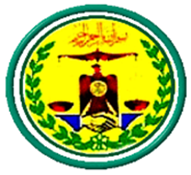 Jamhuuriyadda Somaliland Wasaaradda Horumarinta Maaliyadda UJ:- Baahinta   Xubnaha  Gudidda Ka-Garnaqa Dacwaddaha      Cashuuraha.Hordhac:Wasaarada Horumarinta Maaliyaddu iyada oo fulinaysa waajibaadkeeda sharci ee ku xusan Qodobka 205 aad ee Xeerka Kastamada X/lr:- 73/2016 & Qodobada 209aad iyo 213 aad ee Xeerka Cashuuraha-Beriga Somaliland (Xeer Lr. 72/2016), oo sheegaya mudo xileedka Guddida  Dacwadaha Cashuuraha  waxa ay doonaysaa in ay dib u  dhisto Guddida Dacwadaha Cashuuraha. Sidaa darteed, waxa ay baahinaysaa shan boos oo ah Xubnaha Guddida Dacwaha Cashuuraha Shuruuddaha Qofka loo Qaadanayo Xubin ka Tirsan Guddida Dacwaddaha Cashuuraha:Sida ku xusan Qodobka 212 ee Xeer lr: 72/2016 kuna saabsan aqoonka iyo shuruudaha laga doonayo xubinada Gudidda dacwadaha cashuuraha Waa in uu leeyahay aqoon xisaabeed, maaliyadeed, dhinaca cashuuraha ama sharciga.Waa in aanu hore ugu dhicin xukun ciqaabeed-denbi ugu yaraan  sadex sano Waa in bulshadda dhexdeeda ku leeyahay sumcad iyo dhaqan wanaag; Waa in aanu ahayn shaqaale dawladeed, xubnaha ciidamada qaranka ama garsoorka.Waa in aanu ka tirsanayn xisbiyada siyaasadda kana madax banaan yahay, Waa in uu leeyahay waayo aragnimo ugu yaraan ah 5 sanno oo uu ku shaqeeyay garsoore, xeer-ilaaliye, qareen, ama waa in uu ahaa sargaal ku shaqo leh xisaabaad, maamul maaliyadeed, ama xubin hore oo gudiga dacwadaha Cashuuraha cashuur iwm.Waa in aanay jirin wax dan ah oo u gaar ah  oo uu ku leeyahay shirkadaha ama cashuur bixiyayaasha waaweyn;Waa in uu yahay muwaadin lagu yaqaan dal jacayl & daacidnimo lagu yaqaan “patriotic”.Habraca Codsiga: sida uu xeerku dhigayo tirada Guud ee xubnaha guddida  dacwaduhu waa shan xunbood. Muwaadinkasta oo  danaynaya xubinimada guddida oo buuxiya shuruudaha sare ku xusan,  waxa uu codsigiisa oo uu weheliyo sooyaalkiisa waxbarasho iyo shaqo (CV) uu ku soo diri doonaa  bushqad xidhan (sealed), waxaanu keeni doonaa  Xafiiska Agaasimka Waaxda Sharciga ee Wasaaradda Harumarinta Maaliyadda, inta ka horeysa 15  bisha Oktoobar 2023, wixii faah-faahin ah ee intaa dheer kala soo xidhiidh Tel: 063-4402856, Email: mkaladiin@gmail.com. Xafiisku waxa ku yaalaa Xarunta Ex. PFM ka soo Horjeedka Wasaaradda Waxbarashada. 